Questionnaire d’évaluation Passeurs d’Images 2020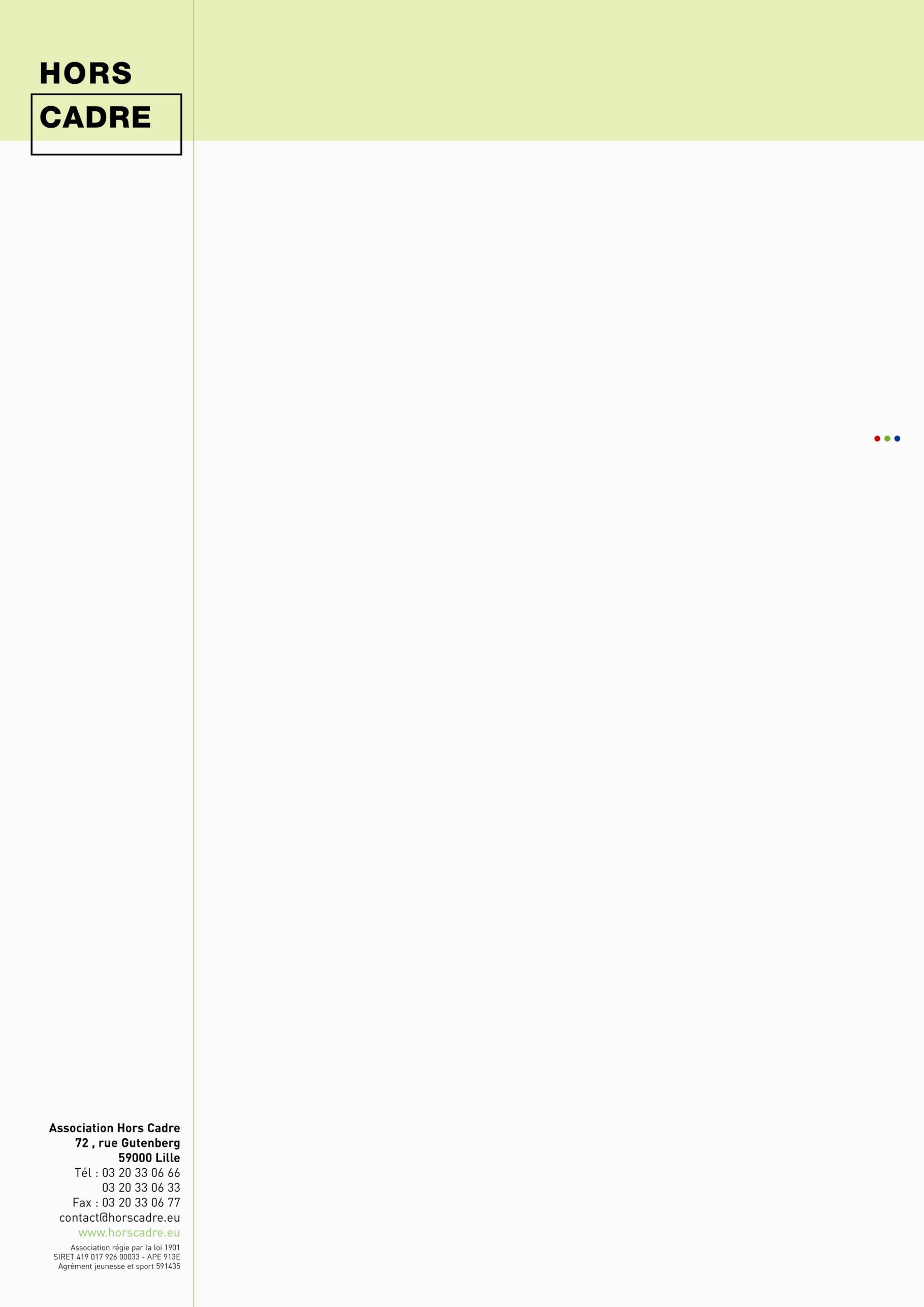 IdentificationNom   Prénom : 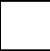  Ville:                                                                    Adresse e-mail :                                                                         OrganisationNombre de participants à l’atelier  : ………………… Le public concerné par cet atelier était-il impliqué dans le projet ?                                OUI/NONLe planning des séances de travail était-il bien adapté au projet ?                                 OUI/ NONLes conditions matérielles (local, parc de matériel) étaient-elles satisfaisantes ?       OUI/NONSi non, pourquoi ?..............................Disposez-vous d’assez de matériel pour réaliser le court-métrage ?                              OUI/NONAvez-vous assez de temps pour réaliser le court-métrage ?			                 OUI/NONRemarques sur la coordination locale et l’encadrement local : …………………………………………………………………………………………………………………………………………………………………………………………………………………………………………………………………………Avez-vous rencontré des difficultés au niveau de l’organisation du tournage ?            OUI/NONSi oui, pourquoi ? …………………………………………………………………………………………………………………………………………………………………………………………………………………………………………………………………………Contenu de l’atelier  Avez-vous été associé à l’élaboration du contenu de l’atelier ?                                      OUI/NONQuelles problématiques les jeunes ont-ils pu aborder par l’atelier ? ………………………………………………………………………………………………………………………………………………………………………………………………………………………………………………………………………………………………………………………………………………………………………………………………………………………………………………………………………………………………………………………………………………………………………………………………………………………………Quels ont été pour vous les objectifs de cet atelier ? ……………………………………………………………………………………………………………………………………………………………………………………………………………………………………………………………………………………………………………………………………………………………………………………………………………………Avez-vous trouvé le thème de votre atelier facile à mettre en place?                         OUI/NONDéroulementÉtiez-vous satisfait du local dans lequel s’est déroulé l’atelier ?                              OUI/NONLes jeunes étaient-ils motivés durant l’atelier ?                                                              OUI/NONAvez-vous des remarques à faire sur l’adaptation du projet au groupe de stagiaires ? …………………………………………………………………………………………………………………………………………………………………………………………………………………………………………………………………………………………………………………………………………………………………………………………………………………………………………………………………………………………………………………………………………………………Comment s’est effectué la répartition des rôles et des tâches ? ………………………………………………………………………………………………………………………………………………………………………………………………………………………………………………………………………………………………………………………………………………………………………………………………………………………………………………………………………………………………………………………………………………………17- Avez-vous organisé des activités rattachées à l’atelier (sorties, visionnement de bande vidéo, visite de musée,…) ?                                                                                                                OUI/NON       Si oui, lesquels? ………………………………………………………………………………………………………………………………………………………………………………………………………………………………………………………………………..Avez-vous éprouvé des difficultés lors du tournage ou du montage ?                        OUI/NONSi oui, lesquels ? ………………………………………………………………………………………………………………………………………………………………………………………………………………………………………………………………………………Pensez-vous avoir respecté le thème donné au départ de l’atelier ?                            OUI/NONÊtes-vous satisfait des échanges et partages qu’il y a pu avoir entre les jeunes ?       OUI/NONPar  cet atelier, jugeriez-vous que les jeunes ont acquis une autonomie vis-à-vis de la technique ?                                                                                                                                   OUI/NON	Vous dans ce projet :Le projet est-il en adéquation avec votre démarche artistique ?                               OUI/NONComment imagineriez-vous améliorer les points de fragilité de l’atelier? …………………………………………………………………………………………………………………………………………………………………………………………………………………………………………………………………………………………………………………………………………………………………………………………………………Rétrospectivement que changeriez-vous dans votre mise en œuvre ?........................................................................................................................................... …………………………………………………………………………………………………………………….Qu’avez-vous retenu de cet atelier ? Vous a-t-il apporté quelque chose? ………………………………………………………………………………………………………………………………………………………………………………………………………………………………………………………………………………………………………….…………………………………………………………………………………………………Avez-vous rencontré des difficultés en termes de médiation, d’échange avec les jeunes ?                                                                                                                   OUI/NON   Plateforme InternetAvez-vous utilisé Notragora tous les jours durant votre atelier ?                                                              OUI/NON 	Ou avez-vous le plus utilisé la plateforme Notragora sur le lieu de votre atelier ou chez vous ? ……………………………………………………………………………………………………………………………………Trouvez-vous le site facile d’utilisation ?                                                                                Oui/NonSi non, pourquoi ?.................................................................................................................Quelle partie de Notragora utilisez-vous le plus ? Carnet de bord ……………... /  diffusion de film…………………..Etes-vous allé voir d’autres productions ou d’autres groupes de travail ?                        Oui/NonPensez-vous utiliser la plateforme Notragora après votre atelier ?                                     Oui/NonEst-ce que la plateforme a facilité votre atelier ?                                                                   Oui/NonPensez vous que Notragora est utile ?					                     Oui/NonQuel autre moyen avez-vous utilisé pour discuter lors de votre atelier ?                   Portable……………….... Réseaux sociaux………..…. E-Mail………………………Qu’aimeriez-vous voir en plus sur la plateforme ? ……………………………………………………………………………………………………………………………………………………………………………………………………………………………………………………